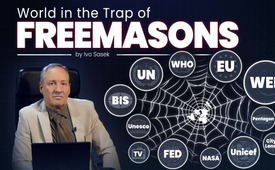 World in the Trap of Freemasons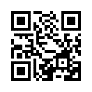 Only those who realize that a web of lodges hold grip on our beautiful world, can understand why everything goes the way it does. Kla.TV founder Ivo Sasek explains in detail in this program who has spun this freemasonry-network and which associations are actively part of it. The conclusion of this exciting journey is clear: all states must exit this criminal network – and this criminal network must exit, be kicked out of our states – starting with the WHO.With this speech, I summarize what we have already proven in thousands of broadcasts with hundreds of thousands of valid sources. I ask you to pass this knowledge on to your MPs, to all your elected representatives, to your politicians and decision-makers as soon as possible, because every single one of us is facing an existential threat. And what can be applied to the smallest unit of our society of course must also apply on a larger scale, to the state. 

Today we will practice some fractal thinking. Because our states are under the same laws as our trees and plants are. If our eyes follow the main thick branches of a tree, we will notice that the entirety of the tree is repeated in each of them. So, the image of the entire tree always reflects itself in its subdivisions – according to its nature. The tree in its entirety is, so to speak, our respective country, or our state as a whole. The single thick branch is our regional district or canton. The ever finer branches are our local communities, in this picture. Each fractal is a pattern in which the reality of the whole is reflected in its parts. Therefore, we can see our neighbourhood in the outermost ramifications, so to say, and at the very end of the branch the individual life cells or families. 

And such fractal realities as principle of order run through the whole of creation. They do not even end with the material form, but also run through all non-material areas of life as a law of nature. From this point of view, we may also consider the fact that everything applying to the outermost fractal part of the tree must and does always inevitably apply to the entire tree. So everything harming the little twig will also harm the branch, and harm the whole tree – and everything harming the whole tree will also harm each individual branch and twig. Do you understand? And with this observation, we'll now move on to an event reflecting this law in an altogether everyday dimension. 

Let's assume that the exact same thing that has happened to quite a few unsuspecting families in Sudan, in Uganda and Central Africa, happens to us in our living place. Because there is a Joseph Kony, that's his name, and he promises he will only do what is written in the Bible – so in other words, a pious movement. His movement is called the Lord's Resistance Army, or LRA for short. Now many trustful family members have joined this movement thinking this was a Christian resistance movement that would empower them, so to say, against diabolical forces. Unfortunately though, they soon had to realize that this was a terrorist group in Christian disguise, and one that attacks entire villages and towns. One that also forces people to follow them. So instead of a spirit-filled community, they found a terrorist kingdom with its own strict rules. And anyone who wouldn't follow got into really serious trouble. But that was by no means all. They even have been recruiting child soldiers and little girls are forced to prostitution. They attack entire villages, carry out attacks on government institutions, etc. So the so-called LRA turned out to be extremely brutal. Ten thousand murders can be attributed to them. And they keep on killing. 

And now, as I said, let's consistently apply these fractal laws of nature: Now, what does the whole tree, i.e. Daddy State, actually expect from its smallest fractals if they have fallen into such a trap as these people with this Joseph? If they have completely – let's say unsuspectingly and unintentionally – joined a terrorist group disguised as Christian? What does Daddy State expect? Yes, you're right: From the state's point of view, you would be reported as a terrorist, prosecuted, imprisoned and heavily fined, simply for being a member. But how would any sincere single, any honest couple or any healthy family react whenever they notice even the slightest tendency towards such terrorist excesses? Right again, none of us would be willing to maintain such a connection for even an hour longer. And you see, what exactly applies to the smallest unit of our society must also apply to the bigger picture, do you understand? So, this means that if an entire state system has mistakenly become involved with a supranational organization that is criminal, it must all the more act in the exact same way. 

Of course also when it has even already entered all kinds of trade agreements with this – in our case, the states' supranational terrorist organization – and has possibly committed itself to regular payments of some kind. The individual citizen could not remain in a terrorist group either for the sake of such obligations, you see? Any agreed liability would only make him all the more delinquent if he were to delay exiting because of this. What is most astonishing, however, is that our state systems, like the whole tree do not in the same way immediately renounce any supranational connection whenever it becomes apparent that they have mistakenly or perhaps even deliberately allied themselves with terrorist organizations. That is why today we will be taking a closer look at 12 such highly criminal terrorist organizations of which our states are members through all kinds of alliances and treaties. You ask, is there such a thing? Let's start with the entry into the UN, founded in 1945. What is the UN? 

1. The UN (1945)
The UN is a supranational organization. When it was founded and reached out for members, it vowed to only serve or want to serve the preservation of world peace, international security and good cooperation between countries, of course to serve human rights, the poor, the weak, even the children, everyone. This was highly praised. And to join this organization, all member states had to voluntarily surrender a good part of their freedom, sovereign rights and independence. Switzerland is also part of the UN, and joined on September 10, 2002 without any of the background knowledge that you will hear today. In the meantime, however, it has become clear that the UN merely pretends all these good intentions. You know, in addition to countless witnesses, the high-ranking ex-UN official and now whistleblower Calin Georgescu has brought to light darkest secrets, atrocities and extreme corruption of the UN. He is now revealing in detail how the United Nations are controlled by criminal oligarchs who not only falsify elections to enrich themselves and enslave humanity, but also carry out even more unbelievably cruel deeds, as we are about to see in a moment. And no wonder, the UN was founded by two high-grade Freemasons during World War II, namely the U.S. President Franklin D. Roosevelt of “Marion Lodge No. 70” and the British Prime Minister Winston Churchill. He belonged to three Masonic lodges that professed allegiance to Satan: the “United Studholme Lodge No. 1591”, the “Rosemary Lodge No. 2851”, and also the “Albion Lodge” of the Ancient Order of Druids. 

You see, and these Masonic founding fathers have already officially designated this League of Nations as their world lodge as early as 1948. But the witnessing ex-UN official himself was the international president of the Masonic Club of Rome for two years. So, knowing what he is talking about from more than 18 years of full-time service, he is now testifying on camera everywhere how the UN is constantly committing countless human rights violations and crimes that are not time-barred. As the old saying goes, cling together – swing together. Isn't that true? According to this UN whistleblower Calin Georgescu, the atomic bomb tests, for example, that destroyed most of the island groups of the Marshall Islands – that resembled the Maldives – between 1946 and1958 are directly to be attributed to the UN. In other words, in the name of international security, nuclear radiation has not only destroyed the entire tuna population there, but also the life expectancy of the Marshall Islanders. Imagine, they had a life-expectancy of 180-200 years on average before the bombing – this was proven. After the event, life expectancy of these people, who had previously not even known disease nor doctors, fell to an average of 35-45 years. And you see, these dear people didn't even know that there had been a world war. So please tell me, what is the difference to the terrorist group of the aforementioned Joseph Kony – apart from the fact that the UN has committed incomparably worse terrorism with this alone? But that's not all. 

Such as Joseph Kony's terrorist gang, UN employees also continously rape women and children – on a large scale. Because as early as 2017, it came to light that they had raped around 60,000 children in Haiti alone. And that's just what is coming to light, you see? Ex-UN official and whistleblower Calin Georgescu, however, emphatically testifies that a worldwide network of child trafficking even exists within the UN, a network of child abuse and even child sacrificing. And only via such testimonies can the world community finally understand why it's exactly the UN of all organizations, along with many sub-organizations, that founded the United Nations Children's Fund (UNICEF), which supposedly “wants to save” children's lives worldwide so touchingly ... Do you understand? It's the UN, together with the WHO, who instruct school authorities worldwide to teach toddlers and young children how to masturbate. They recommend our children to use porn movies which was still punishable a short while ago, remember? They recommend different sexual techniques, like young children learning oral sex, and having same-sex relationships, and all kinds of stuff. So the UN, together with the WHO, is instructing educators to encourage children to have sex as early as possible and to help all children find sex partners. There is also evidence that this is part of a worldwide operation to make pedophilia appear normal. No wonder. And now I say again: show me the difference with Joseph Kony's terrorist sect, except that the UN and the WHO, which we will come to in a moment, are doing millions of times worse, altogether worldwide. 

You see, the sole act of joining the UN without a clue should, however, not be blamed as a crime on any well-meaning member state because of that. However, as we just heard, as soon as such atrocities committed by the UN against the people, are brought to light, there must not be a single reason for any member state not to leave this highly criminal terrorist organization right away! Is that clear? And certainly no state is allowed to remain silent when something like this happens or, for the sake of some treaty or even privilege, keep the right to stay within this criminal organization. The exact opposite is the case: Every state without blame, has to act immediately to bring to justice these most serious crimes that have come to light, so that the entire state tree will not fall victim of being complicit with international crimes. And what, if any deceived and now educated member states had the idea of keeping this criminal organization alive, reforming it, so to say, – for the sake of its beautiful name or the countless treaties they signed? When you think in fractals, the same right would also have to be granted to all far less harmful terrorist organizations – such as the one of Joseph Kony, for example, you see? They also have promising names and contracts. 

But no one under the sky would ever think of maintaining a terrorist organization, after perhaps merely replacing the head and a few of his accomplices in this gang of murderers, do you understand? At best, such weird ideas would only stem from misguided minds that have already seduced entire states into joining world-dominating terrorist networks. But, again thinking in fractals, these would just have to be punished that much more severely, as the whole tree is heavier than its outermost fractal branch, its smallest image. It is worth mentioning that one and the same secret Masonic organization that founded the UN in 1945 also founded the State of Israel three years later and the European Community, or EC for short, in 1957. But every highest degree Freemason professes, as you know, Lucifer as their god. In other words, they are devil worshippers, you see. Devil worshippers, who not only founded the institutions just mentioned, but also the following institutions and more. Listen: For example, they founded the FED – the Federal Reserve – the WHO, NATO, NASA, the WEF, the EU, the ecumenical movement, but also the entire education system with all its universities. 

They also founded the entire press and publishing house industry, as well as the largest book publishers, the entire TV and Hollywood apparatus with its FSK and other regulatory authorities. Not to forget these Masonic secret societies as founders of all the world's leading press agencies, who feed their mainstream media, I say their mainstream media, with their stuff day after day. And as if that wasn't enough, they also founded many secret services, even social research such as the Frankfurt School and many more. But first let's take a look at other highly criminal machinations from all the Masonic foundations just mentioned and later we'll look at the yearly cost the Masonic UN alone presents us with. The peoples, however, surrounded and usually already integrated into the other secret society constructs just mentioned, are constantly handing over their hard-earned taxes to one and the same oligarchs. We need to understand this today. As we will now see in the following, one and the same Luciferian secret society has nestled itself, or rather crept, into all the important control centers of our society for centuries – worldwide. And their methods are always the same: Lies and deception, on principle. 

As a rule, they do exactly the opposite of what they promise. And yet for them, humans are no more than, no better than cattle or machines, they are simply commodities that should be decimated to 500 million. That's what they say openly. And this Luciferian cult, which has formed itself in secret society structures for centuries, really dominates all the peoples of this world. They keep throwing buzzwords such as democracy, tolerance, brotherhood and freedom all the time. But they manipulate our politicians and all conceivable structures with cunningly devised methods. Words and deeds do not match, dear ones. And it is not the people who control them, but they are controlling the peoples. That's the worst thing about it! And everything is happening in complete disregard of any popular knowledge, completely ignoring any applicable law or applicable constitutions. And everything they do, they do either without any political mandate or without a mandate from the people, or at least by the aforementioned means of hypocritically obtaining memberships from unsuspecting, well-believing states. Everything they do and manipulate completely ignores any of the people's understanding of justice. I said the people's! 

They are constantly forcing new laws on us, completely ignoring any democratic principle. They are exerting more and more influence on our schools, on our children – and they are doing so consistently, bypassing all parents, teachers and statutory representatives. It is therefore a tangible conspiracy that bypasses all our responsible persons and all accountability. We have proven in countless Kla.TV broadcasts that also the following institutions were all founded by this Luciferian organized secret society of High Grade Freemasonry. And as we will see in a moment, one association of these secret allies behaves just like the other, and in a highly criminal manner, like for example the WHO. Let's take a look at her now. 

2. The WHO
The World Health Organization is a specialized agency of the UN founded in 1948, whose Masonic origins we have just proven. And the same 193 member states of the UN are also members of the WHO and they have to pay fixed annual membership fees. And this Masonic sector also devours several billion dollars a year. But now for the criminal side: The current Director-General, WHO Director-General Tedros Adhanom Ghebreyesus was previously a leader of a communist terrorist organization for many years. It has the abbreviation TPLF, and it is even officially listed as a terrorist organization in the Global Terrorism Database. The TPLF is a violent organization that has caused or been involved in multiple kidnappings, hostage-takings and countless massacres. Its members have committed the most serious human rights violations during their almost 30 years in power. And now the WHO should explain to us, please, how this differs from the terrorist organization of the aforementioned Joseph Kony in Central Africa. 

Look, even before the Covid-19 population experiment explicitly promoted by the WHO, with its now millions of victims and hundreds of thousands of deaths, it was the WHO that rendered millions of women in Kenya and other countries infertile by adding pregnancy-damaging substances to tetanus vaccinations. This was the WHO! The WHO also tried to cover up its harmful malaria vaccinations by seriously violating international ethical standards when evaluating the study. And together with the masonic GAVI, founded by the WEF, the WHO is literally trying to flood Africa with a malaria vaccine right now. Incidentally, GAVI's hobbyhorse is ID 2020, which aims to give every person in the world their own digital identity – in other words, to make them 100% transparent. For me, this is nothing other than a kind of economic-political voyeurism, you see! But now back to the vaccination crimes committed by the WHO and GAVI: Studies in this regard have once again shown that those who have been vaccinated by the WHO have a ten time higher risk of meningitis or cerebral malaria and a two-fold risk of death. 

Competent judges and public prosecutors may now show the peoples the difference to the tens of thousands of people murdered by Joseph's terrorist gang and explain to us why exactly those – of all people – who have harmed and murdered x-thousandfold, are not held accountable! But the WHO is not only consistently covered by its Freemason buddies, i.e. all the surrounding Freemason organizations, the WHO itself in turn covers up its buddies from Big Pharma, i.e. the vaccine manufacturers. This is because the WHO has exempted vaccine manufacturers from paying compensation for damage caused by defective vaccines. Do you see how that works? So, as always, one Masonic hand washes the other, do you understand? And right now, this criminal WHO is in the process of contriving an international pandemic treaty with all their secret society buddies. They are trying to make their WHO terrorist boss Ghebreyesus the sole world ruler in the truest sense of the word. This is a cleverly planned path to a healthcare dictatorship. You have to understand that. These new laws, which are once again being hatched behind closed doors in complete disregard of the people, are to become legally binding for the whole world in a few months' time. That is what they are trying to do. But they can only do so if we, the deceived peoples, do not now really object with all our might. 

And the only right thing that all the fractal elements of this world tree have to do now is exactly what every state in the world would demand of a terrorist ally of Joseph Kony: As with the UN, we must leave this terrorist WHO organization immediately! That's how things go! And at the same time we have to put their criminal masterminds behind bars, yes. It is not enough just to kick the WHO out of all our countries, because even the smallest terrorists are dealt with much more harshly. We must completely expropriate and end the WHO, Yes. Anything else would be completely inappropriate, I say. We would never accept it even with a Joseph Kony and his terrorist organization. But we are now going one step further towards the EU. 

3. The EU (November 1, 1993)
Who actually founded the EU? It was in 1993. First of all, the entire EU development was based on the Coudenhove-Kalergi plan, i.e. a member of the Vienna Masonic lodge Humanitas. And with his proposal to create a Pan-Europe, the Masonic mainstream press caused an international sensation as early as 1922, when Kalergi was only 28 years old. And you see, they are doing the same thing again today with all the secretly trained Young Global Leaders. And then high degree Freemasons such as Robert Schuman and Jean Monnet of France came on the scene. And the latter is the author of the famous Monnet method. That means this gradual, deliberately insidious integration policy that ultimately led to the birth of the EU. Due to time constraints, I can't go deeper into the co-founders, Paul-Henri Spaak from Belgium and Altiero Spinelli from Italy, here. As it is all too typical for these Freemason societies, they introduced the European Stability Mechanism, or ESM for short, in 2012 in order to maximize their profits and power. However, this only proved to be a gold mine for their banks, not for the people: First the banks, now as an example, were able to lend money to Greece through the ESM. And when Greece could no longer pay, which was to be expected, the other EU states had to step in via the ESM – NOT the Masonic banks! Do you understand that? 

As part of the Greek bailout, 207 billion euros were transferred by euro states and the IMF and, as couldn't be expected otherwise, 170 billion of these went to the financial sector. But the EU is also committing the most serious crimes against civilians. And with its tough sanctions in Syria in 2011 at the latest, the EU has already revealed itself to be a terrorist organization, yes, one that triggers humanitarian disasters. Why? Medical supplies were simply no longer sufficiently available to the innocent population because of the EU. Many electric utilities and water works as well as hospitals had to close due to a lack of components and gasoline, with food supply no longer being sufficient. Many people lost their jobs because the necessary goods/production resources were no longer available, even drinking water and electricity had to be rationed. All that because of the EU. Do you understand? And today, the EU is once again participating in the war in Ukraine by pumping no less than 50 billion into this war since it began. But then the EU has also been directly involved with arms deliveries: Shortly after Russia had just launched its military offensive in Ukraine, the EU made the historic decision to use money from a relatively new fund, the European Peace Facility, or EPF, to support Ukraine. For the first time, this fund was used to supply lethal weapons, i.e. potentially lethal weapons, to a third country. 

Is the EU allowed to do that? No. It is becoming increasingly clear that the EU is a masonic instrument for the dismantling of democracy and sovereignty in its member states. That's the way it is. Around 80% of the laws of its member states are now dictated by the EU, i.e. its Commission, which is not elected by the people. Member states that fail to comply become subject to severe sanctions. I say it just couldn't be any more sectarian than that. Let's finally understand this. 

4. WEF (January 24, 1971)
Now we go one step further to the WEF, which was founded on January 24, 1971. The World Economic Forum, or WEF for short, is a platform of corporate leaders and global strategists that was founded by the highest degree of Freemason financial elite, such as the Rothschilds or the Rockefeller dynasty. The WEF secret society wants to establish a technocratic society. But it is also adamantly working towards a goal, known as the Great Reset, aiming at the whole of humanity, yes. And now, meanwhile everyone knows Klaus Schwab's book “The Great Reset”. But hardly anyone knows that a notorious Satanic lodge brother and high-grade freemason had published an almost identical work at the same time. Just a coincidence, of course. No, the Italian Giuliano Di Bernardo is an inveterate secret ally. And as Grand Master of several Masonic associations, such as the Grand Orient of Italy and the Regular Grand Lodge of Italy, he founded the Illuminati Academy and the so-called Order of Dignity, among others. 

So, in line with its high aims, the WEF is now also openly proclaiming Luciferian transhumanism assuring us all: You will possess nothing and have to be satisfied and content with that. Such statements come from there. Furthermore, the WEF revealed its goals for 2030 completely blatantly 
- I will repeat them here in key words: The creation of a one-world government – very democratic, yes 
- a global, controlled cashless currency – the end of all national sovereignty, again very democratic, right? 
- the end of regular elections because they would have to be replaced by artificial intelligence, great, isn't it? 
- the end of all private property 
- abolition of private transportation 
- a worldwide social credit system – like in China 
- the control of population growth, i.e. depopulation 
- the digital identity of every human being, I already mentioned ID 2020 
- absolute mainstream sovereignty through censorship of independent media, everything openly documented 
- the creation of a new human being through the fusion of humans and AI, i.e. artificial intelligence and transhumanism. 
Other goals of the WEF still include the establishment of a technocracy 
- the Green Deal to implement a centrally planned economy, we all love that word, which is identical to socialism in the state control of all areas, yes; of course, with the climate delusion they fomented serving as pretext for this. 

Please take a look at the very informative and well-researched programs, again, that can be seen in the screen. You will also find the links below the program. The World Economic Forum (WEF), like the Club of Rome, the Trilateral Commission, the Bilderbergers, etc., is therefore demonstrably a real stronghold of Freemasonry. And that is why the WEF is also quite clearly protected by immunity and privileges in Geneva, Switzerland. According to their agreement with the Swiss government, their archives appear to be untouchable, which of course enables them to plan and organize the move of funds within their network without transparency. According to financial expert Ernst Wolff, the WEF also benefits in particular from modern foundation law. He says that this was created primarily to make it easier for wealthy people to evade taxes. And influence could be exerted directly on politics, the economy and society. By bypassing parliamentary structures – again very democratic, do you hear that? A flow of money – always into the same pockets! This is what it means, dear ones. 

We urgently need to understand that there are dozens of Masonic institutions that are really milking the world's population financially from all sides, preferably our tax money through direct but also more and more indirect taxes, as it is now the case with energy trading, for example. This is increasingly expanding before our eyes from, for example, heating and power fuel trading to emissions trading – in other words, environmental levies, CO₂ taxes, climate penalties and so on. But before we now take a look at the really big rip-off methods that are completely invisible to the ordinary eye, I'll just summarize the costs of the supranational Masonic constructs mentioned so far, just what we already heard so far: 

UN costs
UN costs, for example. The costs of maintaining internal UN operations alone will amount to around 3.47 billion US dollars in 2024. Applied to 193 member states, this amounts to an average of around 18 million per year each. But Germany pays ten times the average annually, i.e. 200 million! Internal operations only. Switzerland pays 40 million a year just for the UN budget! But now here come the real figures and costs. In order to finance the UN's 2030 Agenda, they intend, according to their own statements, to get a further 5 to7 trillion dollars a year out of us.

That's an average of the figure 6 with 12 zeros behind it, do you understand that? And Article 17 of the UN Charter stipulates that the expenses of the organization are to be paid by the member states – i.e. by us, the taxpayers. Let's calculate what this costs us every year: 7 trillion divided by 193 gives us an average of 36 billion dollars “according to my arithmetic”. However, as we have just seen with the unequal distribution of internal budget costs, some taxpayers, such as the Germans, are likely to be somewhat more “privileged” ... But even with an average of “only” 36 billion of annual consumption, Agenda 2030 would get a good 430 dollars per capita out of the German taxpayer every year! For a family with three children, that would be 2,150 dollars every year ... So every year, for these two UN financial items alone an entire holiday allowance would simply be gone ... Do you understand that? 

EU costs
Now listen: of 1,824.3 billion euros. The translation of documents into the 24 official languages of the EU alone costs 100 million euros per year. If these “philanthropists”, as they always like to present themselves, would simply distribute these almost 2 trillion euros of money, together with the annual 6 trillion for the Agenda 2030, directly to all the hungry people in the world, you know we wouldn't have a single famine for decades, do you believe that? Worldwide. Do you understand? 

But even our Swiss taxpayers, who are not even EU members, are being robbed by these bloodsuckers for a total cohesion contribution of 2 billion. And this alone sucks out CHF 229 per capita, even from every infant, every year! That would now come up to CHF 6,870 a year for my extended family with grandchildren... 

WEF costs
Now let's get to the WEF costs. Around 2500 people worked for the WEF 2024. The Swiss Armed Forces have made CHF 20-30 million available annually for this event in recent years. However, a further CHF 9 million will be added to cover police services and other security-related costs for this cult, you understand? Now let's move on. 

UNESCO costs 
UNESCO is mainly financed by the compulsory contributions of its member states. UNESCO had 1.5 billion US dollars at its disposal for 2022 and 2023. Do you see these numbers? Always into the same pockets. And now, as promised, we come to the four largest and at the same time most invisible power structures of this Masonic secret society – with the gigantic tributes they constantly demand from us: 

5. City of London (43 AD) Financial center of the octopus
Now we are talking about the City of London. Have you heard of it? The City of London was, get this, founded in 43 AD by the Romans and was then called Londinium. I did not misspeak. 43 years after Christ. So, you must never forget: a few years later, Rome fell. That was an underground movement already. In 1140 AD, the forerunner of the City of London Corporation developed, and still manages the City of London today. And this city is a completely separate state, like the Vatican, for example, and should therefore not be confused with England that we know or with Great Britain. The Freemason Wiki – the encyclopedia – reveals this company with these words in the 1st line, I quote: “Venerable Company of Freemasons”. Well understood? 

No wonder, because the City of London is controlled by the Rothschilds. And again we come to the criminal aspects: The Rothschilds and their banking cartel have practically always financed both sides of any war since 1815. This alone cost the lives of over 85 million people in the First and Second World Wars. Other victims of wars financed by Rothschild: The Ottoman wars: 9 million dead, Russian Revolution: 14 million dead, World War II: over 70 million dead, 7 million rapes added, Gulf War: 100,000 dead, Vietnam: 3 million dead, 7 million injured... I could go on and on. 

But now to the Rothschild-controlled City of London directly: I say it is their leading global financial center. And over 500 banks do business in the Square Mile, i.e. the City of London. The City of London is a magnet for tax evasion money from all over the world. Thousands of accountants and lawyers in the City of London are solely concerned with opening new loopholes for the super-rich. With the help of London specialists, multinational companies are stashing their profits in so-called tax havens. And this costs poor countries, I would say – a gross understatement – 170 billion US dollars a year. The figure is probably not correct, and must be revised upwards. 

6. FED (Dec. 23, 1913)
We now come to the Federal Reserve, the FED. And now things are getting even worse in terms of financial losses: Founded in 1913, the Federal Reserve was already the third central bank of the Masonic Rothschilds in America. In order to gain the support of the public, they mendaciously claimed at the time that only a central bank could solve the problems of inflation and deflation. There is nothing fundamentally wrong with this, it is only in the wrong hands. Freemasons, however, are known to always tell the public the exact opposite of what they actually intend to do. You have to understand that. After all, the idea behind the Rothschild central banks from the very beginning was to be able to manipulate the flow of money in such a way that they themselves could generate inflation and deflation at will. Do you understand? With their Federal Reserve System, they have also granted themselves the secured right to create money out of thin air and then lend it for expensive compound interest – you know the story. 

When the Federal Reserve Act was passed on December 23, 1913, Congressman Charles Lindbergh said, and I quote: “The invisible government of the monetary power will be legalized – the worst legislative crime of the ages is perpetrated by this banking and currency bill.” End quote. He was right, because the FED immediately became the front of all inflation. As I said, in the wrong hands. It caused the Great Depression in the 1930s, in other words the worst economic crisis of the 20th century. Millions of people simply lost their jobs and their assets as a result of this deliberately engineered collapse. Again, that was just the tip of this huge, unbelievable iceberg. We move on, go to the BIS and its crimes. The Bank of International Settlements, or BIS for short, was founded in Basel, Switzerland, in 1930. And why is that? To ensure that Germany would pay its reparations to the superpowers of World War I. 

But listen: one and the same BIS helped to finance the war preparations of the Third Reich through loans and supported the Nazi raids in the race for the war. Do you understand? By accepting their looted gold, for example, and converting it into foreign currency. And as already mentioned, the Rothschild banks have always been financing both sides of the war – and here we see what they do after the war. Today, there are only about two or three countries in the world whose central bank has remained independent of the Rothschilds' ownership or at least of their strong control. So the BIS helped organize World War II behind the back of the public, in which over 70 million people lost their lives, and it never missed an opportunity to enrich itself in doing so. Later, the BIS played a decisive role in the founding of the European Central Bank, the ECB, and in the crisis of 2007/2008 and the subsequent euro crisis, it helped set the course for the consequences of both crises to be passed on to the working population, namely you and me, rather than to those who caused them, namely the big banks and hedge funds etc. 

And so we could name many more Freemason institutions and their crimes, because we haven't even mentioned a word yet, for example, on the three largest media agencies, the AP, Reuters and AFP, with their globally networked mainstream system. Nor have we spoken about the entire mobile communication system with all its Wi-Fi, smart and surveillance technologies, nor a word about the Masonic stronghold of Washington DC; and not a word of the WWF, Amnesty International either. There would be a lot to say about the Vatican, which is supported by the entire Masonic substructure mentioned here and, which is not an insignificant head of the whole story, as it influences the entire world construct from the religious side. He has the task to lead the whole thing directly into the Lucifer cult. Remember this sentence well! There would also be a lot to say about the Masonic UNESCO, since it sacrifices huge areas of nature reserves for uranium mines behind our backs, yes: For example, UNESCO has agreed to a change in the boundary of a wildlife reserve in Tanzania, so that uranium can now be mined in the protected area to supply nuclear power plants and so on. Also the Pentagon is to be mentioned here. Pentagon, you have to call it Masonic military lodge. 

At the back you can see the balance sheet of some Pentagon wars. All of them Masonic works. This most powerful authority in the world has bombarded and killed almost 14 million people since 1945. And now it continues. Even Hollywood, another Masonic foundation, works on behalf of the Pentagon. Documents reveal how Hollywood promotes wars on behalf of the Pentagon, but also the CIA, the NSA, etc. US military intelligence services have directly influenced not less than 1,800 films and television programs, the scripts, everything. The Pentagon as an institution is really costing the world, especially the USA, greatly. Because just one day – here comes a bold example – one day before 9/11, before the catastrophe with the towers, the then US Secretary of Defense Donald Rumsfeld said at a press conference that in the Pentagon – now please listen carefully – that in the Pentagon 2.3 trillion US dollars had disappeared without a trace. So 2300 × 1 billion lost, or in other words: 2300 × 1000 million. We can't even grasp these figures. Just one day later, the twin towers, including WTC 7, sank into the nuclear dust - and with them all or at least countless pieces of evidence. 

Summary in loose words
I would like to summarize the whole thing again freely, although it takes a little longer. Everything this secret society cult has built up over centuries, now determines our politics, our science, our religion, our healthcare system, our educational system, even our entire security system, right up to the judiciary, the military and so on. And everything that this Luciferian sect, as I like to call them, does completely bypass all popular knowledge. But it also bypasses every existing law, every existing constitution. It bypasses any given political mandate, bypasses any of the people's understanding of justice – I said “the people's understanding”. “The people” are seeking justice for themselves, not for any oligarchs. 

The whole thing is bypassing all democratic principles. In Switzerland, it became particularly clear when the Federal Council simply refused to implement the deportation of the flood of foreigners and so on, although it was authorized to implement the people's initiatives, this Federal Council. It is simply not implementing people's decisions, you see, and instead of dismissing the entire Federal Council for this, voting them out of office immediately or, even better, putting them on trial for treason, but at least vote them out of office immediately, we Swiss have got carried away and launched a so-called implementation initiative – we've already got that far. So collecting another 100,000 signatures means telling the Federal Council, which is legally obliged to do so, that the firm decisions of the people, the democratic ones, must now actually be implemented. There you can see how things are going, and again nothing has changed since then. I have now sufficiently explained the reason for this. So they are working beyond every democratic principle, as you can see, but also beyond all parents, even teachers and teaching assistants or representatives of any kind. 

These Freemason leaders bypass and manipulate all those responsible, bypassing any accountability, yes. And that is why new resolutions of the people are urgently needed and unavoidable. I say: no more immunity, no more invisibility of these leading, people-deceiving elements, yes. Before these world domination debauchees will finally proclaim the transparent citizen, I say the peoples must proclaim a mandatory disclosure of all these sectarian structures. It must be made visible who exactly belongs to which club, which party, which religion or cult. I say the people must declare a total ban on secret societies. It must become crystal clear which of these influential Luciferian lobbyists are in contact with which of our appointed officials, you know? 

All money flows of these people up there must be made transparent. But where, for example, do all our alcohol taxes and tobacco taxes and climate taxes etc. go? Do they really end up in our health insurance funds, the first ones? UN whistleblowers have clearly stated how billions of dollars are constantly being used to expand this sectarian power and never to fight poverty, hunger or whatever else was specified, as I mentioned earlier. So all peoples need to know how many billions of their taxes flow into the high-level Masonic construct, for example the UN with its buildings. The people must declare a year of remission due to the plundering by the oligarchs. Referendums that determine that all the debts of the unsuspecting states, which they have with the top 1% of these oligarchs, are simply cancelled. That's it, you understand? Such referendums need to be worked on worldwide. So enlighten humanity about the constant raids made with trillions of dollars, I said trillions, not billions, yes. 

And before they can rob us of all our possessions with the Great Reset, all the lands of these major crisis profiteers must be reclaimed by the people. Example: Bill Gates has become the largest private landowner in the USA with what is said to be over 108,000 hectares of land. Other sources even speak of far more since Corona. However, the British Crown, that Masonic royal family that has always stolen all countries, owns many times that amount, namely around 2.5 billion hectares. These are the leaders, you see. However, a total stop to all geo-engineering must also be declared by referendums. There needs to be a disclosure of all the spraying operations that have ever taken place, for example, with exact details of the millions of tons and the contents of what exactly was sprayed over us, over the unsuspecting peoples. 

The people must disempower all the aforementioned NGOs and supranational organizations that have bought off our governments and thus betrayed the people. We need a completely uncompromising withdrawal from all these Luciferian secret society structures and organizations. The whole world climate rescue talk also comes from the same Luciferian corner, orchestrated by the same secret societies, and they meet annually in Davos in Switzerland with their puppets and chessmen. Switzerland, I say, must neither finance this sect ever again nor allow it in its country at all. I'll summarize further, in free words again. I beg you, indeed, I implore you, carry these testimonies as quickly as you can to all your MPs, to all the politicians and parties you can find, to all the still unsuspecting people you can track down, because time is running out. 

With hundreds of thousands of reliable sources, we were able to prove with Kla.TV that all those oligarchs who today openly proclaim their new world order, i.e. world government, also originated from and belong to the ancient tradition of a secret world conspiracy. Let me repeat: over the centuries, a Luciferian sect has crept into almost every important position in our society. Their methods are lies and deception on principle. They almost always do the exact opposite of what they promise. People are no more valuable to them than cattle or machines. They are just commodities in their eyes and their goal is to reduce these commodities to around 500 million worldwide. And a few thousand oligarchs are heading this global conspiracy, i.e. multi-billionaires and even trillionaires, who, secretly linked with each other, control every area of human institutions. 

But they are also connected worldwide through a secret pedocriminal ring, which means that they are directly involved in child abuse, child trafficking, but also trafficking of women. They are responsible for the fact that every year around eight million children worldwide disappear without leaving a trace. This was revealed by the UN specialist. From these pedo-criminal, filthy rich oligarchs come the much-quoted slogans at the same time, such as democracy, freedom, equality, fraternity. In reality, however, they are manipulating the entire world politics and are trying these days to force the entire world population under their own world domination. No more democracy, they only talk about it – they do the opposite, yes. The WHO pandemic treaty they have drawn up is just their planned way of ruling the world via a health dictatorship. In the same way, however, they also seek to exercise their world domination through their educational dictatorship or military dictatorship, environmental dictatorship, ecumenical dictatorship in the religious sphere; through their scientific dictatorship, their pharmaceutical dictatorship, their secret service dictatorship; they try to continue to rule us through their media dictatorship and much more. And they do all this without ever having been elected by any people. Without sitting directly in our parliaments or in our government rooms. 

No, they have been manipulating everything from the outside for centuries through their specially established NGOs – i.e. non-governmental organizations. I would also like to mention that the assumption is completely wrong that these NGOs were founded by some well-meaning people and then taken over by the oligarchs. Maybe that occurred as well. But it's usually the other way around. The oligarchs among themselves, organized in secret society structures, have created these NGOs specifically to exert a direct yet hidden influence on politics and each of our state systems. And this is precisely what they have always done, consistently disguised as benefactors, philanthropists, environmentalists, women's rights activists, child protectors, as charitable organizations in general. In fact and truth, however, they always evidently did the exact opposite of what their charitable purposes pretended. And now I will once again name the most important of these NGOs and reiterate emphatically that all these institutions are a network of a sect that professes allegiance to Lucifer, in other words, Satan. The world has fallen into this network of high-grade Satanists without knowing it – and is still losing its last remnants of hard-earned possessions and goods these days because the world population has still not understood, has not grasped that all these institutions, which I will now mention again by name, have never been there for their good, but for their very worst. After all, all these clubs in their legal, political, economic, scientific and military endeavors are still rooted in the ancient spirit of Roman tyranny. And this underground movement has been striving for world domination for thousands of years. 

That's how it is. And due to their medical or spiritual-ideological roots, they even date back to ancient Greek times. And worst of all, into the ancient occult-barbarian Moloch service with all its devil worship, perversities and child sacrifices, which had not ceased at any time since ancient Babylonian, even ancient Egyptian times, you understand. And it is precisely the supreme world leaders, completely unknown to the cheated peoples, who are behind all the aforementioned foundations. I will mention again: 1957 EC, 1945 UN, then NATO, the EU, Ecumenism, the World Council of Churches, the FED, the BIS, in 1948 even the founding of the state of Israel, and so on and so forth. They are also the founding fathers of Hollywood, as we have seen, of the entire film industry, of the entire press and publishing industry, but also the founders of our universities. They are the founding fathers of all mainstream media with their complaints departments such as the UBI, FSK with their so-called youth protection. 

And one and the same High Degree Freemasons, whose highest degrees openly profess the cult of Lucifer, i.e. the cult of Satan, have also founded social research, such as the Frankfurt School etc., and have introduced the Babylonian Talmud, the Kabbalah and so on. And one and the same cult founders are also the founders of NASA, the Pentagon and all the leading sciences. They are the founding fathers of Big Pharma, the insurance system, the health system as we know it. They not only founded the Club of Rome in 1968, but also the UNESCO in 1945, they are also the founders of every competition commission, so to speak. And the latter have the sole task of protecting the Masonic networks from independent industrial rivals. You can see how the middle class is now being destroyed – that's how it works. And just as the FSK's voluntary film controls do not primarily serve to protect minors, as they claim, but to protect from rivals, the same way the media complaints departments and competition commissions serve to eliminate all rivals in this Masonic network. But they are linked with each other everywhere in communities of interest. Their supervisory authorities perform one and the same service as their secret services, which in most cases were founded by this secret sect. They are all there to protect the interests of this secret society, nothing else. 

It has been proven that NATO is ultimately nothing more than, let's say, the private army of the Rothschild oligarch family. In fact, almost everything just mentioned can be attributed to this Rothschild dynasty. At this point, however, it is important that the Rothschilds and the entire Zionism behind all these institutions are never to be confused with Judaism. That is also important to me. For centuries, the Jewish population has repeatedly suffered from the admixture of these families masquerading as Jews. This has led to repeated defamation of the Jewish population. In reality, however, it is a few blood relatives who form this sect, who use and have used a variety of historical lies and propaganda. But the Rothschilds are also related to the royal families of Europe who claim to have messianic Jewish origins. These families are known as the Illuminati The Collins family, the Freemans, Astor, Bundi, Morgan, Rockefeller, Oppenheimer, Sassoon, Schiff, Taft, Van Duyn, etc. were the earliest known Illuminati. That was just the tip of the iceberg again. And they use religion as a cover to secure and build their own state in the Middle East as God's chosen people. As I said, the real Jews have always been attacked in the past for the atrocities committed by these families. This is particularly because the Rothschild family has repeatedly financed wars on both sides. 

And if you wonder how they were able to gain such global influence, you have to understand: It only became possible because these powerful families were able to build up this increasingly powerful family nepotism through incest and intermarriage of the family itself and marriage with first and second cousins, and so on. And all this under the establishment of various secret clubs, lodges, secret services and even the military. And so, for centuries now, Freemasonry, the Mafia and Mammon have formed a truly unholy pact against humanity. That is why there is hardly any country left without a Rothschild-controlled central bank. From the very beginning, they had achieved this power in the monetary system with the greatest cunning. The foundation of the FED – Federal Reserve System – a completely private monetary institution that was able to cleverly obtain the right to create money out of nothing, has laid the foundation for all this worldwide subjugation of all states and countries. Do you understand what has been said so far? 

So neither a democracy nor any other form of politics or humanly elected form of supervision exercises control over the aforementioned institutions. It is exactly the other way around. Without any knowledge or understanding of humanity, these systems founded by the Luciferian oligarchs have imposed themselves on our politics, on our human rights, indeed on the whole of humanity. And they exercise almost total power. If we do not recognize their dominion together now and shake it off, things will be really bad for this world, for us. There can therefore only be one right answer to all these ghastly developments, and that is: You peoples of this earth, turn away, renounce every relationship and support – currently above all the WHO! Because via this Luciferian tentacle, this sect is currently gaining a position of world domination with Tedros Ghebreyesus, about whom we have now heard enough, what a horrible terrorist he is. Never forget that. So get all nations out of the WHO! Get the WHO out of all countries! That is the only thing that counts. Anything else would be wrong. 

I say: People defend yourselves against all these Masonic institutions! Turn away from them and no longer finance them! Turn away from the UN! Turn your backs on NATO! Turn away from the WEF, from the World Economic Forum! Turn your backs on the EU, but also on the whole mainstream broth of lies! They are destroying our democracies. I say to you, pious people of the world, of every kind: Turn away from every kind of world church council and world ecumenism. They are a creation of the Freemasons and the Illuminati sect – and their goal is the elimination of every non-luciferian religion. Remember this sentence, you will understand it. But I warn not only all the pious against a mere outward act or withdrawal. A purely outward turning away and leaving denominations, parties, call them what you will, or churches and ecumenical associations, does not help at all as long as one has not also escaped the ideological, wrongly polarized poison in essence. Do you understand that? 

As long as one still behaves in a churchly way, thinks in a religious way, feels in a churchly way, leaving the congregation or church outwardly is of no use. Because all this religious thinking inculcated in us is and remains Masonic doctrine – it was, by the way, especially for us instilled in us pious people so that we should follow them compliantly and function as their puppets. So you would only form another metastasis of this Luciferian cancer if you merely left these circles outwardly, but inwardly retained the old thinking, feeling, willing, etc.. However, the global community must also free itself from the inadequate goals of our justice system, because it is one and the same everywhere. The entire judicial system is now infiltrated by high-grade freemasonry, just like our financial system. After all, the entire legal system is always ultimately more in favour of the financial and power interests of high finance, i.e. the oligarchs – but hardly for the rights of the common people in comparison. The peoples must hold democratic elections and decisions in order to bring new courts into being by legal means and to empower those who are actually there again for the concerns of the people, the concerns of the common people. This is my appeal to everyone. We need courts that are there for us even when politicians, when Big Pharma commit highly criminal deeds and injure entire nations then trying to immunize themselves with completely unfair laws of their own fabricating. Like with Corona etc. We have to break through this. 

There must therefore be no more immunity for all these people who exert the greatest power, but who consistently abuse this power and cause the greatest damage to our peoples. Immunity is over with. It is precisely these high-grade parasites that have so far been the best protected from any legal action. You must know and recognize this. However, this is only because Luciferian Freemasonry has changed our constitutions and laws to make this possible. That's why people's resolutions must be passed worldwide that simply dissolve any such false immunity, simply put an end to it. Another thing, of course, is that all newly elected politicians can't be constantly subjected to flimsy court cases by some villains, so that they can no longer do their job properly. The solution: During a term of office, only the lawyers of our politicians should settle disputes. But whenever politicians really commit a crime, as was and still is the case on a massive scale with Corona, then such politicians must be removed from office immediately and punished. We need new courts for this. At the very latest, however, a fair court must demand accountability for everything that these people have destroyed. We need people's resolutions that will return to the people the trillions in crisis profits made by Big Pharma. Because Big Pharma is completely in the hands of the aforementioned Luciferian oligarchs. Our entire healthcare system is in their hands, understand that at last. That is why, for centuries, we have not been made healthy by this system, but rather kept sick. Goethe already knew that. But you can see the proof of this in the constantly rising health insurance costs. You know what? 

I say, we can be that sick without all these systems, can't we? Therefore this world's people must oppose these Masonic corporations and institutions, radically renounce them and completely realign themselves. The entire satanic fallacy that our healthcare systems only ever combat symptoms rather than causes must be exposed and abolished. Therein lies the great evil. Also the whole gender agenda has its origins with this high-grade Masonic cult. The entire early sexualization of our children, the introduction to pornography, many drugs, in general almost every new development on the internet and now increasingly in our schools, is due to them. That is the truth as it is. All these nihilistic, unnatural practices, up to sexual intercourse with animals and demons, as well as changes of sex and so on, is due to them. 

It is a Luciferian secret society cult that keeps the whole world in its grips. And everything they do themselves, they blame on us at the same time or in advance, yes. So everything that should be done rightfully with them, they seek to do in advance with us, the peoples. And therefore, before the transparent citizen will come, the citizens of the world must urgently demand worldwide and decide for the transparent politician to emerge first, do you understand? The glass oligarch must come first, yes. The global community must decide that transparent science will also have to exist for at least 20 years or longer, at first, yes. We have a right to look in there, everywhere. Every single project must first become transparent before we, as citizens, will be so, yes. From HAARP and geoengineering down to the smallest biochemical laboratory, everything has to become transparent. Every patent must become transparent. The cash flow of the really big players must also become transparent, first, you understand. With the technologies they have now developed for us. The people should no longer have to spend a cent of taxpayers' money unnecessarily on obscure projects. And everything that Great Reset intends to do with the people, the people should do with the WEF allies, yes, implement it with all these clubs we are discussing here. 

It must become crystal clear which of these multinationals pay how much tax, including all large corporations such as Microsoft or Google or Amazon, BlackRock, Vanguard on to Ikea, Aldi, Lidl, Migros, Coop, etc. that must come under the magnifying glass, you understand. We need new, truly neutral supervisory boards and expertise, bodies and committees, we need new courts that now also stand up for the people and not just for state finances or elite interests. There must be an end to all dehumanization by the state or dehumanization by medicine, by the pharmaceutical industry, by the judiciary, by education, the dehumanization by politics must end, and by science, as well, yes. Put an end to the dehumanization caused by Satanism, by all the nihilism and nepotism we're talking about here all the time. And one last thing for you fact-checkers: it is of course not impossible that, with such a wealth of information, one or another statement might need to be edited or supplemented. But nevertheless, do it in such a way that you first publicly certify every single correct fact that was mentioned here, before you simply ignore hundreds of highly explosive facts as usual, throw them overboard and then blacken, denounce, and split hairs that you have found. By this extremely improper behaviour of yours, you fact-checkers have brought yourselves under the greatest suspicion for being compliant accomplices of all these perpetrators of the atrocities complained about here. I therefore advise you to pull your heads out of this noose in good time by always publicly confirming everything that is right first, so that one day you do not even have to answer for yourselves in court as accomplices of all these accused major fraudsters and perpetrators of genocides. 
I am Ivo Sasek, who has been standing before God for 47 years.from is.Sources:Joseph Kony and Lord‘s Resistance Army
https://de.wikipedia.org/wiki/Joseph_Kony
https://de.wikipedia.org/wiki/Lord%E2%80%99s_Resistance_Army
https://www.tt.com/artikel/6606050/joseph-kony-hinterliess-100-000-tote-und-ein-traumatisiertes-land

UN-Whistleblower Calin Georgescu: 
https://www.kla.tv/25379

Founding of the UN: 
https://www.kla.tv/27058
https://www.kla.tv/24002
https://dgvn.de/un-im-ueberblick/geschichte-der-un
http://www.luebeck-kunterbunt.de/FM/UNO.htm

https://www.mzwnews.net/recht/uno-bestaetigt-offiziell-die-heutige-besatzung-deutschlands/

Rape committed by UN-Workers:
https://www.kla.tv/13982

UN and WHO want to sexualize children
https://stopworldcontrol.com/de/kinder/

Ticket:
SE-
Sterilizing Tetanus-vaccinations of the WHO:
https://www.kla.tv/WHO/26076

Damaging Malaria-vaccinations of the WHO:
https://www.kla.tv/WHO/26633

Aim of GAVI’s ID 2020:
https://www.kla.tv/27896

Cover up of vaccine manufacturers by the WHO:
https://www.kla.tv/WHO/24223

Founding of the EU: 
https://www.kla.tv/EU-Politik/26041
https://www.kla.tv/11181
https://de.wikipedia.org/wiki/Richard_Coudenhove-Kalergi
https://de.wikipedia.org/wiki/Freimaurerei

European Stability Mechanism:
https://www.nachdenkseiten.de/?p=17651

EU crime against civil population:
www.kla.tv/8452
www.kla.tv/10905
www.kla.tv/12548
www.kla.tv/Syrien/9629

EU-Participation in the Russia-Ukraine-Conflict:
https://de.euronews.com/business/2023/03/08/eu-unterstutzung-der-ukraine-seit-kriegsbeginn-50-milliarden-euro
https://www.dw.com/de/wie-finanziert-die-eu-kriegsger%C3%A4t-f%C3%BCr-die-ukraine/a-64535659

Dismantling of Democracy by the EU:
file:///Users/maxmustermann/Downloads/zfdd-1-2010-Mythos-80-Prozent.pdf

Founding + Goals of the WEF:
https://www.kla.tv/27896

High Degree Freemason Giuliano Di Bernardo:
https://www.freethewords.com/news/2021/10/10/satans-logenbruder-der-freimaurer-der-den-great-reset-erfand/

Immunity and Privileges of the WEF:
https://uncutnews.ch/geldwaesche-mit-immunitaet-der-kontrollrahmen-teil-3-das-geschuetzte-weltwirtschaftsforum/
https://www.kla.tv/27896

UN-Costs:
https://de.statista.com/statistik/daten/studie/991664/umfrage/beitraege-der-mitgliedstaaten-zum-haushalt-der-vereinten-nationen/
https://www.google.com/url?sa=t&rct=j&q=&esrc=s&source=web&cd=&ved=2ahUKEwjAyuW6q66EAxVKh_0HHdfgBYMQFnoECBUQAQ&url=https%3A%2F%2Functad.org%2Fsystem%2Ffiles%2Fofficial-document%2Fwir2014_en.pdf&usg=AOvVaw0ZXyTB-Fky1OBfLWi-J3Tr&opi=89978449
https://www.kla.tv/27058
https://www.auswaertiges-amt.de/de/aussenpolitik/regelbasierte-internationale-ordnung/uno/01-grundlagen-uno

EU-Costs:
https://www.europarl.europa.eu/factsheets/de/sheet/28/die-ausgaben-der-eu
https://www.deutschlandfunk.de/kosten-des-europaeischen-parlaments-geschichte-hat-ihren-100.html
https://www.krone.at/549511
https://de.wikipedia.org/wiki/Europ%C3%A4isches_Parlament#Kosten

Swiss cohesion billions:
https://www.tagesanzeiger.ch/gibt-die-schweiz-heute-die-kohaesionsmilliarde-an-die-eu-frei-609161021748

WEF-Costs:
https://www.admin.ch/gov/de/start/dokumentation/im-gespraech/wef.html

UNESCO-Costs: 
https://www.internationales-buero.de/de/unesco.php

Founding of London / City of London:
https://de.wikipedia.org/wiki/London
https://de.wikipedia.org/wiki/City_of_London#Geschichte

Rothschild-control over the City of London and its tributes:
https://www.sinhalanet.net/three-corporations-run-the-world-city-of-london-washington-dc-and-vatican-city

https://finalwakeupcall.info/en/2019/08/07/rothschilds-crime-construct-1/

http://www.tauhid.net/krieg.html

https://www.nzz.ch/international/zweiter-weltkrieg-eine-grafische-uebersicht-zum-ende-des-krieges-ld.1550346

https://www.ndr.de/geschichte/chronologie/erster_weltkrieg/index.html

City of London makes tax evasion possible:
http://www.woz.ch/1211/finanzplatz-city-of-london/die-macht-der-quadratmeile

http://www.derstandard.at/story/2000099068325/london-haelt-seine-schuetzende-hand-ueber-steueroasen

Manipulation of the Flow of Money through the FED:
https://www.deutschlandfunk.de/fed-die-maechtigste-notenbank-der-welt-100.html
https://www.compact-online.de/titanic-untergang-freie-bahn-fuer-das-fed-monster
https://de.metapedia.org/wiki/Federal_Reserve_System
https://www.multimedia-marketing.eu/304/Zitate-zum-Geld

FED is responsible for inflation and Great Depression:
https://uncutnews.ch/ist-die-federal-reserve-einfach-nur-inkompetent-oder-gibt-es-eine-dunkle-agenda/
https://uncutnews.ch/die-fed-und-niemand-sonst-ist-fuer-die-inflation-verantwortlich

Founding of the BIZ:
https://www.swissinfo.ch/ger/wirtschaft/wie-ein-geheimnisvoller-club-von-zentralbanker-innen-auf-krisen-reagiert/47233966

BIZ financed war preparations of the 3rd Reich:https://www.youtube.com/watch?v=LxoV6-PAFqk

BIZ and the founding of the EZB:
https://www.youtube.com/watch?v=LxoV6-PAFqk

UNESCO sacrifices land for uranmines:
https://www.regenwald.org/petitionen/883/unesco-opfert-naturschutzgebiet-fuer-uranmine

Results of some Pentagon-Wars:
https://www.lewrockwell.com/2009/08/laurence-m-vance/worse-than-hiroshima-and-nagasaki/
https://en.wikipedia.org/wiki/Korean_War
https://www.washingtonpost.com/world/2023/05/15/war-on-terror-911-deaths-afghanistan-iraq/
https://de.wikipedia.org/wiki/Vietnamkrieg#Tote_und_Verletzte
http://www.kla.tv/26964

Hollywood on behalf of the Pentagon:
https://www.globalresearch.ca/documents-expose-how-hollywood-promotes-war-on-behalf-of-the-pentagon-cia-and-nsa/5597891

Disappeared money in the Pentagon:
http://www.kla.tv/20490

Land ownership of Bill Gates and the British Crown:
https://www.infosperber.ch/umwelt/bill-gates-groesster-privater-ackerland-besitzer-der-usa/
https://www.kla.tv/25947

Swiss Implementation Initiative:
https://www.admin.ch/gov/de/start/dokumentation/abstimmungen/20160228/durchsetzungsinitiative.html

Population Reduction planned by the elites: 
https://www.kla.tv/GeorgiaGuidestones

Jews are no Zionists:
Against Racism and Conspiracy – 
https://www.kla.tv/23558This may interest you as well:WEF, Great Reset and their masterminds – Is there a world conspiracy after all?
https://www.kla.tv/27896

Fraudulent labeling Agenda 2030 – The way the UN is dragging the world into the abyss
https://www.kla.tv/19141

World Danger: Highest Degree Freemasonry
https://www.kla.tv/24002

China – this system of government a threat to all of us!
https://www.kla.tv/27163

Updates for Greta! – The true climate killers (by Ivo Sasek)
https://www.kla.tv/28140

Fusion of Human and Machine – our golden future?
https://www.kla.tv/18396#ideology-en - Ideology - www.kla.tv/ideology-en

#Corona-en - Corona - www.kla.tv/Corona-en

#ErnstWolff-en - Ernst Wolff - www.kla.tv/ErnstWolff-en

#KlausSchwab-en - Klaus Schwab - www.kla.tv/KlausSchwab-enKla.TV – The other news ... free – independent – uncensored ...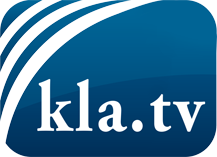 what the media should not keep silent about ...Little heard – by the people, for the people! ...regular News at www.kla.tv/enStay tuned – it’s worth it!Free subscription to our e-mail newsletter here: www.kla.tv/abo-enSecurity advice:Unfortunately countervoices are being censored and suppressed more and more. As long as we don't report according to the ideology and interests of the corporate media, we are constantly at risk, that pretexts will be found to shut down or harm Kla.TV.So join an internet-independent network today! Click here: www.kla.tv/vernetzung&lang=enLicence:    Creative Commons License with Attribution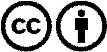 Spreading and reproducing is endorsed if Kla.TV if reference is made to source. No content may be presented out of context.
The use by state-funded institutions is prohibited without written permission from Kla.TV. Infraction will be legally prosecuted.